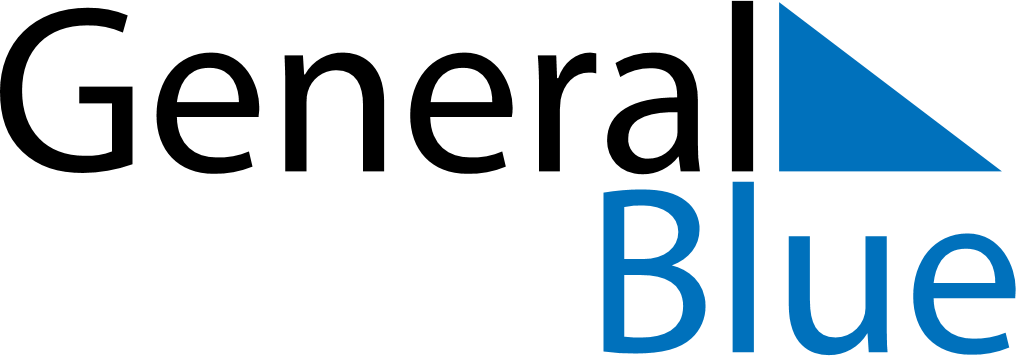 May 2024May 2024May 2024May 2024May 2024May 2024Tornio, Lapland, FinlandTornio, Lapland, FinlandTornio, Lapland, FinlandTornio, Lapland, FinlandTornio, Lapland, FinlandTornio, Lapland, FinlandSunday Monday Tuesday Wednesday Thursday Friday Saturday 1 2 3 4 Sunrise: 4:40 AM Sunset: 10:00 PM Daylight: 17 hours and 19 minutes. Sunrise: 4:37 AM Sunset: 10:03 PM Daylight: 17 hours and 26 minutes. Sunrise: 4:33 AM Sunset: 10:07 PM Daylight: 17 hours and 34 minutes. Sunrise: 4:29 AM Sunset: 10:11 PM Daylight: 17 hours and 41 minutes. 5 6 7 8 9 10 11 Sunrise: 4:25 AM Sunset: 10:14 PM Daylight: 17 hours and 49 minutes. Sunrise: 4:21 AM Sunset: 10:18 PM Daylight: 17 hours and 57 minutes. Sunrise: 4:17 AM Sunset: 10:22 PM Daylight: 18 hours and 4 minutes. Sunrise: 4:13 AM Sunset: 10:26 PM Daylight: 18 hours and 12 minutes. Sunrise: 4:09 AM Sunset: 10:29 PM Daylight: 18 hours and 20 minutes. Sunrise: 4:05 AM Sunset: 10:33 PM Daylight: 18 hours and 27 minutes. Sunrise: 4:01 AM Sunset: 10:37 PM Daylight: 18 hours and 35 minutes. 12 13 14 15 16 17 18 Sunrise: 3:58 AM Sunset: 10:41 PM Daylight: 18 hours and 43 minutes. Sunrise: 3:54 AM Sunset: 10:45 PM Daylight: 18 hours and 51 minutes. Sunrise: 3:50 AM Sunset: 10:49 PM Daylight: 18 hours and 59 minutes. Sunrise: 3:46 AM Sunset: 10:53 PM Daylight: 19 hours and 7 minutes. Sunrise: 3:42 AM Sunset: 10:57 PM Daylight: 19 hours and 14 minutes. Sunrise: 3:38 AM Sunset: 11:01 PM Daylight: 19 hours and 22 minutes. Sunrise: 3:34 AM Sunset: 11:05 PM Daylight: 19 hours and 30 minutes. 19 20 21 22 23 24 25 Sunrise: 3:30 AM Sunset: 11:09 PM Daylight: 19 hours and 38 minutes. Sunrise: 3:26 AM Sunset: 11:13 PM Daylight: 19 hours and 46 minutes. Sunrise: 3:22 AM Sunset: 11:17 PM Daylight: 19 hours and 54 minutes. Sunrise: 3:18 AM Sunset: 11:21 PM Daylight: 20 hours and 2 minutes. Sunrise: 3:14 AM Sunset: 11:25 PM Daylight: 20 hours and 10 minutes. Sunrise: 3:10 AM Sunset: 11:29 PM Daylight: 20 hours and 19 minutes. Sunrise: 3:06 AM Sunset: 11:33 PM Daylight: 20 hours and 27 minutes. 26 27 28 29 30 31 Sunrise: 3:02 AM Sunset: 11:38 PM Daylight: 20 hours and 35 minutes. Sunrise: 2:58 AM Sunset: 11:42 PM Daylight: 20 hours and 43 minutes. Sunrise: 2:54 AM Sunset: 11:46 PM Daylight: 20 hours and 51 minutes. Sunrise: 2:50 AM Sunset: 11:50 PM Daylight: 21 hours and 0 minutes. Sunrise: 2:46 AM Sunset: 11:55 PM Daylight: 21 hours and 8 minutes. Sunrise: 2:42 AM Sunset: 11:59 PM Daylight: 21 hours and 16 minutes. 